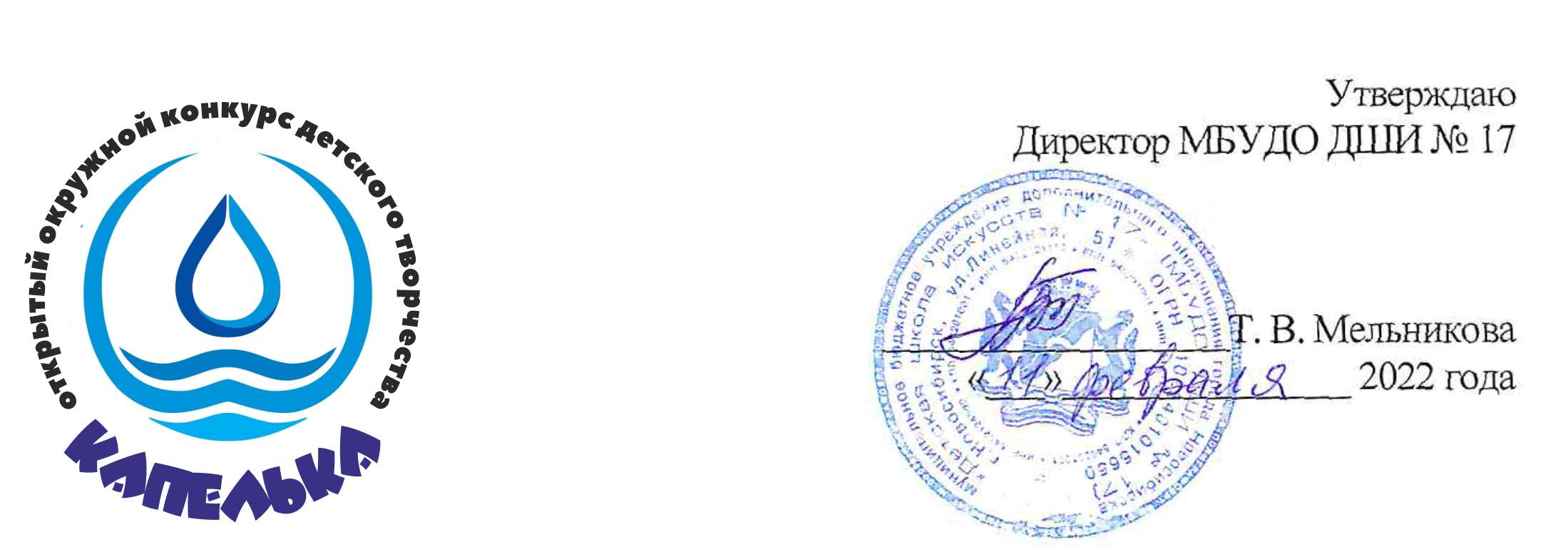 Положение открытого окружного конкурса среди воспитанников ДОУ«Капелька»Организаторы конкурсаМуниципальное бюджетное учреждение дополнительного образования города Новосибирска «Детская школа искусств № 17» (далее Организатор).Цели и задачи конкурсаВыявление и поддержка талантливых детей дошкольного возраста.Развитие сотрудничества и творческих связей между преподавателями ДШИ № 17 и педагогами ДОУ Центрального округа.Организация и порядок проведения конкурса В конкурсе могут принимать участие дети старшего дошкольного возраста.  Конкурс проводится по следующим номинациям:- вокал (соло, ансамбли);- инструментальное исполнительство (оркестры шумовых инструментов);- хореография;- театр;- художественное чтение. 3.3.     Место проведения: МБУ Центр «Содружество» (г. Новосибирск, ул. Кропоткина, 119/3). 3.4.     Дата проведения конкурса – 18 мая 2022 г. Начало конкурсных состязаний -  9.30. 3.5.    Начало регистрации участников – 9.00. 4. Финансовые условия4.1.      Участие в конкурсе бесплатное. 5. Порядок и сроки подачи заявок5.1.    Срок подачи заявок – до 15 мая 2022 г. Заявки по форме (Приложение 1) отправлять на электронный адрес Организатора slovodshi17@mail.ru Подавая заявку, участник принимает условия настоящего Положения и дает согласие на обработку персональных данных.6. Организационные и технические требования6.1.   Допустимыми носителями фонограмм являются флеш-носители. Каждая звукозапись должна быть с указанием названия ансамбля или фамилии исполнителя и c названием произведения. Фонограмма подается Организатору до 15 мая по адресу: г. Новосибирск, ул. Линейная, 51 (МБУДО ДШИ № 17).6. Награждение5.1.     Участникам, занявшим 1,2,3 места, присваивается звание Лауреата I, II, III степени, вручается диплом. Самые яркие выступления могут быть отмечены Гран-при и специальными дипломами. 7. Права оргкомитета6.1.  Оргкомитет оставляет за собой право аудио- и видеозаписи конкурса и использование этих материалов в рекламных, информационных и методических целях. Состав жюри утверждается оргкомитетом. 6.2.  Оргкомитет оставляет за собой право отметить участие ДОУ и музыкальных руководителей за наиболее яркие выступления.8. ОргкомитетДиректор МБУДО ДШИ № 17 Мельникова Татьяна Витальевна Заместитель директора по учебной части МБУДО ДШИ № 17 Никонова Татьяна Михайловна Методист МБУДО ДШИ № 17 Ласькова Ольга Анатольевна Контактный телефон: 8 (383) 226-57-62.Приложение 1ЗАЯВКА на участие в открытом окружном конкурсе среди воспитанников ДОУ «КАПЕЛЬКА»Подавая заявку, участник принимает условия настоящего Положения и дает согласие на обработку персональных данных.№ п/пФ. И. участникавозрастноминация программа выступления название ДОУ, контактный телефон, E-mailФ.И.О. муз. руководителя, контактный телефон обязателен.